การลาออกกฎหมายที่เกี่ยวข้อง	* ข้อบังคับกรุงเทพมหานครว่าด้วยการบริหารทรัพยากรบุคคลลูกจ้างกรุงเทพมหานคร พ.ศ.2562 (ข้อ 81) 	* ระเบียบ ก.พ. ว่าด้วยการลาออกจากราชการของข้าราชการพลเรือนสามัญ พ.ศ. 2551ขั้นตอนวิธีการปฏิบัติงาน	1. ลูกจ้างยื่นหนังสือขอลาออกต่อผู้บังคับบัญชาเหนือขึ้นไปชั้นหนึ่ง ล่วงหน้าก่อนวันขอลาออก ไม่น้อยกว่า 30 วัน 	2. หน่วยงานตรวจสอบพฤติการณ์ทางวินัย ภาระหนี้สินสวัสดิการ และแจ้งสหกรณ์ออมทรัพย์ทราบ	3. ผู้มีอำนาจสั่งจ้างและแต่งตั้ง (หัวหน้าหน่วยงาน) พิจารณาอนุญาต	4. ส่งสำเนาคำสั่งให้สำนักงานการเจ้าหน้าที่ สำนักปลัดกรุงเทพมหานคร และสำนักงาน ก.ก.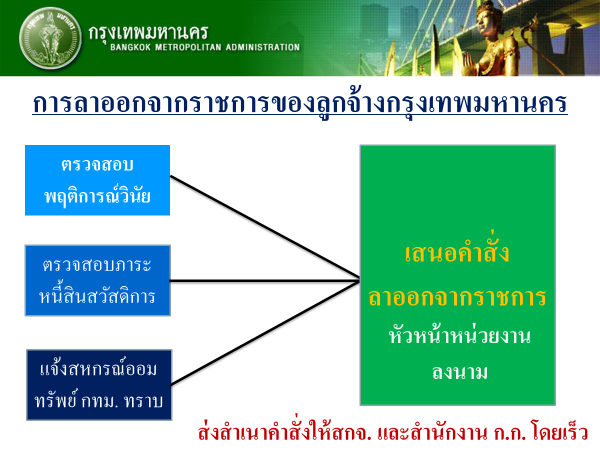 